Warning signal for unauthorised personDescription:Automation, security feature Unauthorised Door Open Detection - Securing doors against the unauthorized door opening in 2N® IP Intercom.  This automation will cause a sound to be played once the door is open without authorization.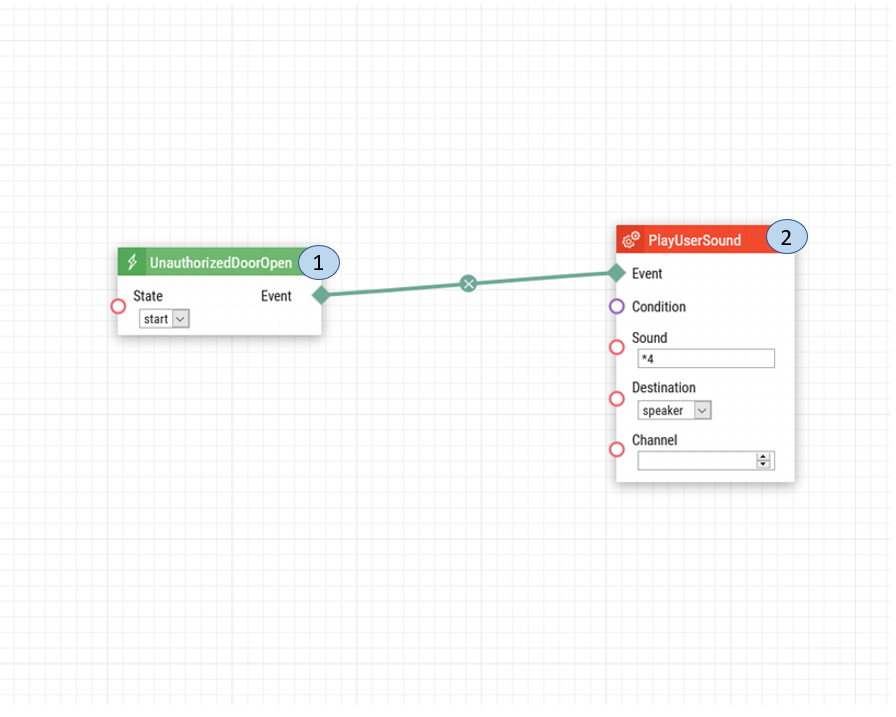 Intercom Door Configuration:If you have previously configured the unauthorized door open setting please follow the steps below.Unauthorized Open Door. Once an unauthorized open door is detected, a signal is sent to play a user sound.Play User Sound. The sound played when the door is opened without authorization. 1: Upon login select the Hardware option.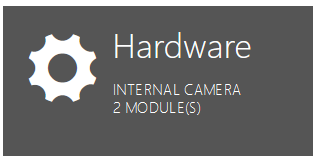 2: From the left-hand menu select Door.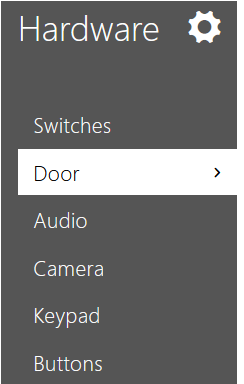 3: In the Door tab, enable the Unauthorized Door open Detection. As well, set the Door Sensor to the correct Input and then save the settings.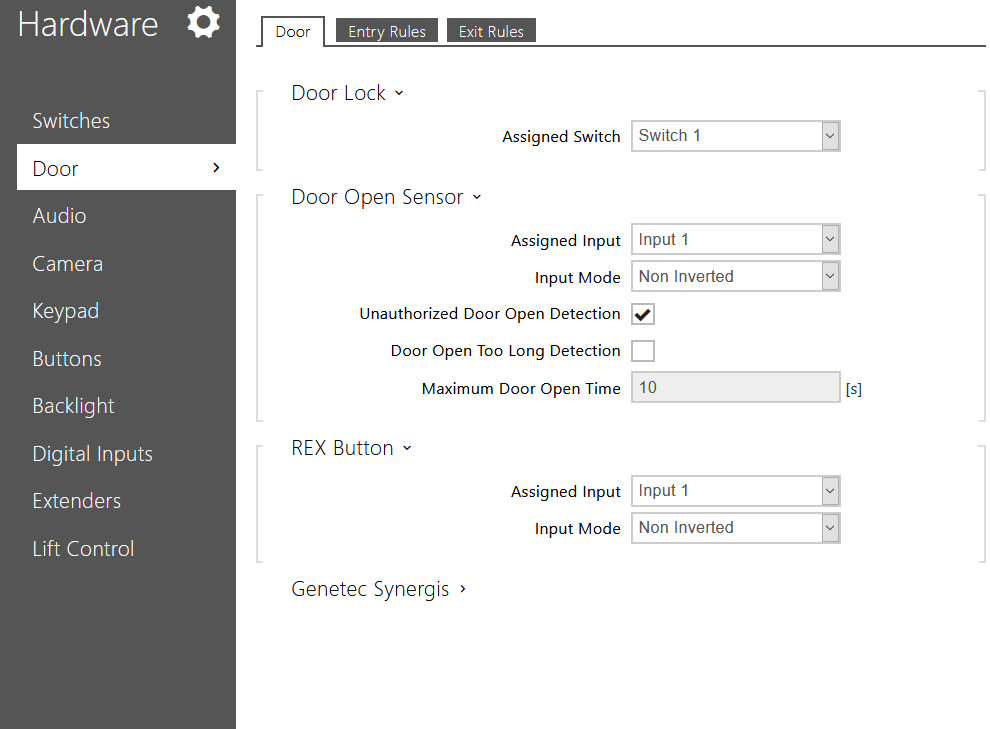 Date of automation design: 07/17/2020Firmware Version: 2.29.1.38.8List of compatible Hardware:2N IP Verso2N IP Vario2N IP Force2N IP Safety2N IP Base2N IP Solo2N LTE VersoList of automation parameters:SoundDestinationChannelRequirements:2N Intercom2N Enhanced Integration Licence (or Gold Licence) *Not applicable to the USADoor Sensor       